Formulário de solicitação de abertura de processo para pagamento de Auxílio Financeiro a EstudanteSolicito a abertura de processo administrativo para pagamento de auxílio financeiro a estudante, de acordo com as informações contidas na tabela abaixo e documentos em anexo.Rio de Janeiro,  de       de 2021.                                (Assinatura Digital)                                                                                     (Assinatura Digital)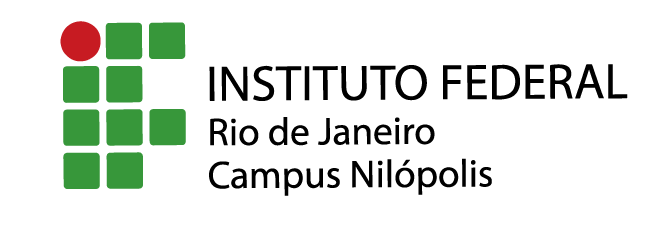 Abertura de Processo para Pagamento de Auxílio Financeiro a EstudanteCurso/Congresso/SeminárioCidadePeríodoSolicitanteCargo / FunçãoMatrícula SIAPECelularE-mailCampusNilópolisAluno(s)Descritivo Geral doPrograma/Projeto/EventoJustificativaValor Total do Auxílio FinanceiroSolicitanteDiretor GeralCampus Nilópolis